2. SINIF İNGİLİZCE ÇALIŞMA KAĞIDIName – surname:----------------------------------   Class:----------------1.What is your name? sorusuna nasıl karşılık verilir?A) How are youB) Good bye C) My name is Aykut.2.Arkadaşlarımızı yolda gördüğümüzde onlara nasıl sesleniriz?A) Sit downB) HelloC) Good bye3. “Ayağa Kalk”  kelimesinin İngilizce karşılığı nedir?A) Open the doorB) Turn RıghtC) Stand up 4 -5 – 6. Sorularda resimdeki kelimeyi işaretleyelim  	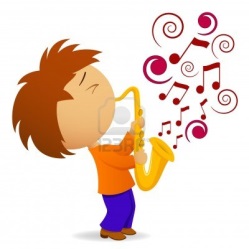 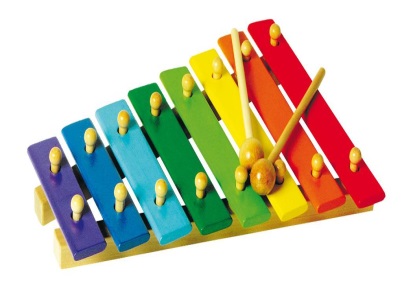 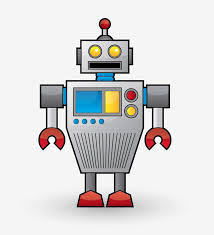 7.  Yandaki resmin İngilizce karşılığı nedir?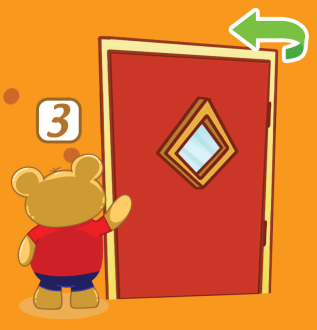 Sit down             B) Close the door             C) Turn left8. “STAND UP” ifadesini gösteren resmi yuvarlak içine al.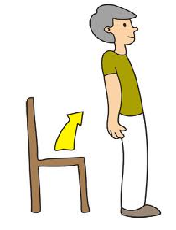 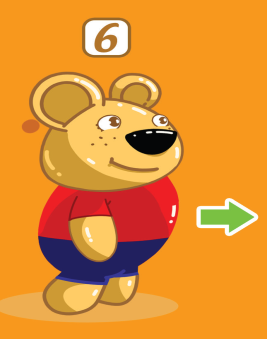 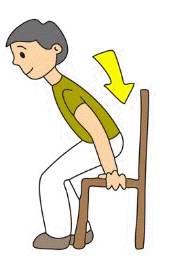 9-“GOOD  MORNING”     ifadesini gösteren resmi yuvarlak içine al.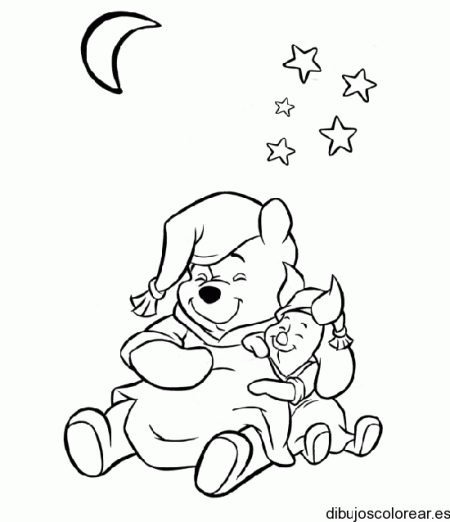 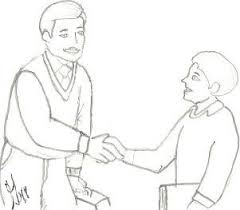 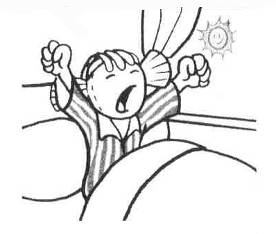 10.- “GOOD BYE”  ifadesini gösteren resmi yuvarlak içine al.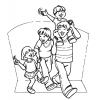 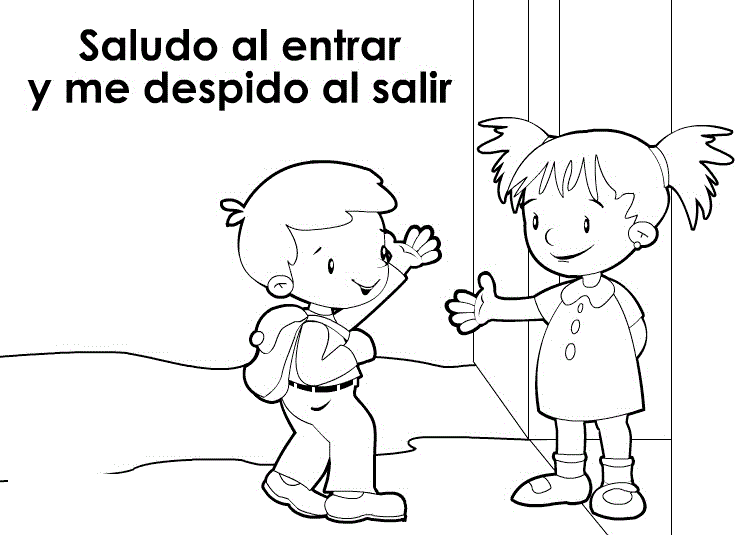 Derya ÜLKERİngilizce Öğretmeni